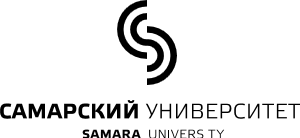 МИНОБРНАУКИ РОССИИФЕДЕРАЛЬНОЕ ГОСУДАРСТВЕННОЕ АВТОНОМНОЕ ОБРАЗОВАТЕЛЬНОЕ УЧРЕЖДЕНИЕ ВЫСШЕГО ОБРАЗОВАНИЯ«САМАРСКИЙ НАЦИОНАЛЬНЫЙИССЛЕДОВАТЕЛЬСКИЙ УНИВЕРСИТЕТ ИМЕНИ АКАДЕМИКА С.П. КОРОЛЕВАУТВЕРЖДАЮ                                                      Проректор по учебной работе ________________ А.В. Гаврилов                                                                  « ____ » _____________  20___  годРАСПИСАНИЕэкзаменационной сессии студентов 5 курса социально-гуманитарного институтаисторического факультета заочного отделения направления 46.03.02 Документоведение и архивоведение , группа 5501-460302ZСессия проводится онлайн, ссылки разосланы преподавателямиНачальник УМУ   Н.В. Соловова ________________Директор СГИ А.Ю. Нестеров _______________     Декан факультета   Я.А. Голубинов  ______________ДатаВремяДисциплинаВид занятияПреподаватель20 февраля, понедельник09.45Организационное проектированиеЛдоц. Устина Л.Н.20 февраля, понедельник11.30Организационное проектированиеЛабдоц. Устина Л.Н.20 февраля, понедельник13.30Конфиденциальное делопроизводство Лст. преподаватель Решетова А.А.20 февраля, понедельник15.15Конфиденциальное делопроизводствоПрст. преподавательРешетова А.А.21 февраля вторник 09.45Нормативное регулирование документационного обеспечения управленческой деятельностиЛст. преподавательРешетова А.А.21 февраля вторник 11.30Нормативное регулирование документационного обеспечения управленческой деятельностиПрст. преподавательРешетова А.А.21 февраля вторник 13.30Управление и экономика хранения документовЛст. преподавательРешетова А.А.21 февраля вторник 15.15Управление и экономика хранения документовПрст. преподавательРешетова А.А.22 февраля, среда09.45Организационное проектированиеПрст. преподавательРешетова А.А.22 февраля, среда11.30Организационное проектированиеПрст. преподавательРешетова А.А.23 февраля, четвергНерабочий праздничный деньНерабочий праздничный деньНерабочий праздничный деньНерабочий праздничный день24 февраляпятницаНерабочий праздничный деньНерабочий праздничный деньНерабочий праздничный деньНерабочий праздничный день25 февраля, субботаДень самостоятельной работыДень самостоятельной работыДень самостоятельной работыДень самостоятельной работы27 февраля, понедельник 09.45Организационное проектированиеЛабдоц. Устина Л.Н.27 февраля, понедельник 11.30Организационное проектированиеЛабдоц. Устина Л.Н.27 февраля, понедельник 13.30Организационное проектированиеЛабдоц. Устина Л.Н.27 февраля, понедельник 15.15Организационное проектированиеКонсдоц. Устина Л.Н.28 февраля, вторник09.45Конфиденциальное делопроизводство Лст. преподаватель Решетова А.А.28 февраля, вторник11.30Конфиденциальное делопроизводство Прст. преподаватель Решетова А.А.28 февраля, вторник13.30Конфиденциальное делопроизводство Пр+ Зачетст. преподаватель Решетова А.А.01 марта, среда09.45Управление и экономика хранения документовЛст. преподавательРешетова А.А.01 марта, среда11.30Управление и экономика хранения документовПрст. преподавательРешетова А.А.02  марта, четверг09.45Управление и экономика хранения документовЛст. преподавательРешетова А.А.02  марта, четверг11.30Управление и экономика хранения документовПр+ Зачетст. преподавательРешетова А.А.02  марта, четверг13.30МенеджментЛст. преподавательСеменова О.В.02  марта, четверг15.15МенеджментЛст. преподавательСеменова О.В.02  марта, четверг17.00МенеджментПрст. преподавательСеменова О.В.03 марта, пятница09.45Нормативное регулирование документационного обеспечения управленческой деятельностиЛст. преподавательРешетова А.А.03 марта, пятница11.30Нормативное регулирование документационного обеспечения управленческой деятельностиПрст. преподавательРешетова А.А.03 марта, пятница13.30Нормативное регулирование документационного обеспечения управленческой деятельностиПр +Зачетст. преподавательРешетова А.А.04 марта, субботаДень самостоятельной работыДень самостоятельной работыДень самостоятельной работыДень самостоятельной работы06 марта, понедельник10.00Организационное проектированиеЭКЗдоц. Устина Л.Н.07 марта,вторникДень самостоятельной работыДень самостоятельной работыДень самостоятельной работыДень самостоятельной работы08 марта, средаНерабочий праздничный деньНерабочий праздничный деньНерабочий праздничный деньНерабочий праздничный день09 марта, четвергДень самостоятельной работыДень самостоятельной работыДень самостоятельной работыДень самостоятельной работы10 марта, пятница09.45Организация консультационных услуг по документационному обеспечению управленияЛдоц. Устина Л.Н.10 марта, пятница11.30Организация консультационных услуг по документационному обеспечению управленияЛдоц. Устина Л.Н.11 марта, субботаДень самостоятельной работыДень самостоятельной работыДень самостоятельной работыДень самостоятельной работы13 марта, понедельник09.45Организация консультационных услуг по документационному обеспечению управленияПрдоц. Устина Л.Н.13 марта, понедельник11.30Организация консультационных услуг по документационному обеспечению управленияПрдоц. Устина Л.Н.13 марта, понедельник13.30Организация консультационных услуг по документационному обеспечению управленияПр+ Зачетдоц. Устина Л.Н.14 марта, вторникДень самостоятельной работыДень самостоятельной работыДень самостоятельной работыДень самостоятельной работы15 марта, среда09.45МенеджментЛст. преподавательСеменова О.В.15 марта, среда11.30МенеджментПрст. преподавательСеменова О.В.15 марта, среда13.30МенеджментПрст. преподавательСеменова О.В.15 марта, среда15.15МенеджментКонсст. преподавательСеменова О.В.16 марта, четверг10.00МенеджментЭКЗст. преподавательСеменова О.В.